様式第11号(第10条関係)請求書請求書請求書請求書請求書請求書請求書請求書請求書請求書請求書請求書請求書請求書請求書請求書請求書請求書請求書請求書請求書請求書請求書請求書請求書請求書請求書請求書請求書請求書請求書請求書金額金額億億千千千百百十十万万千千千百百十十十円円　　　ただし、　　　年度琴平町若者住宅取得助成事業補助金として　　　内訳　　　ただし、　　　年度琴平町若者住宅取得助成事業補助金として　　　内訳　　　ただし、　　　年度琴平町若者住宅取得助成事業補助金として　　　内訳　　　ただし、　　　年度琴平町若者住宅取得助成事業補助金として　　　内訳　　　ただし、　　　年度琴平町若者住宅取得助成事業補助金として　　　内訳　　　ただし、　　　年度琴平町若者住宅取得助成事業補助金として　　　内訳　　　ただし、　　　年度琴平町若者住宅取得助成事業補助金として　　　内訳　　　ただし、　　　年度琴平町若者住宅取得助成事業補助金として　　　内訳　　　ただし、　　　年度琴平町若者住宅取得助成事業補助金として　　　内訳　　　ただし、　　　年度琴平町若者住宅取得助成事業補助金として　　　内訳　　　ただし、　　　年度琴平町若者住宅取得助成事業補助金として　　　内訳　　　ただし、　　　年度琴平町若者住宅取得助成事業補助金として　　　内訳　　　ただし、　　　年度琴平町若者住宅取得助成事業補助金として　　　内訳　　　ただし、　　　年度琴平町若者住宅取得助成事業補助金として　　　内訳　　　ただし、　　　年度琴平町若者住宅取得助成事業補助金として　　　内訳　　　ただし、　　　年度琴平町若者住宅取得助成事業補助金として　　　内訳　　　ただし、　　　年度琴平町若者住宅取得助成事業補助金として　　　内訳　　　ただし、　　　年度琴平町若者住宅取得助成事業補助金として　　　内訳　　　ただし、　　　年度琴平町若者住宅取得助成事業補助金として　　　内訳　　　ただし、　　　年度琴平町若者住宅取得助成事業補助金として　　　内訳　　　ただし、　　　年度琴平町若者住宅取得助成事業補助金として　　　内訳　　　ただし、　　　年度琴平町若者住宅取得助成事業補助金として　　　内訳　　　ただし、　　　年度琴平町若者住宅取得助成事業補助金として　　　内訳　　　ただし、　　　年度琴平町若者住宅取得助成事業補助金として　　　内訳　　　ただし、　　　年度琴平町若者住宅取得助成事業補助金として　　　内訳　　　ただし、　　　年度琴平町若者住宅取得助成事業補助金として　　　内訳　　　ただし、　　　年度琴平町若者住宅取得助成事業補助金として　　　内訳　　　ただし、　　　年度琴平町若者住宅取得助成事業補助金として　　　内訳　　　ただし、　　　年度琴平町若者住宅取得助成事業補助金として　　　内訳　　　ただし、　　　年度琴平町若者住宅取得助成事業補助金として　　　内訳　　　ただし、　　　年度琴平町若者住宅取得助成事業補助金として　　　内訳　　　ただし、　　　年度琴平町若者住宅取得助成事業補助金として　　　内訳事業費事業費事業費事業費事業費事業費事業費補助対象事業費補助対象事業費補助対象事業費補助対象事業費補助対象事業費補助対象事業費補助対象事業費補助対象事業費補助対象事業費　　左に対する補助金の交付額　　左に対する補助金の交付額　　左に対する補助金の交付額　　左に対する補助金の交付額　　左に対する補助金の交付額　　左に対する補助金の交付額　　左に対する補助金の交付額　　左に対する補助金の交付額　　左に対する補助金の交付額　　左に対する補助金の交付額円円円円円円円円円円円円円円円円円円円円円円円円円円　　　上記の金額を請求します。年　　月　　日　　　　　　　琴平町長　　　　　　殿　　　　住所　〒　　　―　　　債権者　　　氏名　　　電話番号　　　上記の金額を請求します。年　　月　　日　　　　　　　琴平町長　　　　　　殿　　　　住所　〒　　　―　　　債権者　　　氏名　　　電話番号　　　上記の金額を請求します。年　　月　　日　　　　　　　琴平町長　　　　　　殿　　　　住所　〒　　　―　　　債権者　　　氏名　　　電話番号　　　上記の金額を請求します。年　　月　　日　　　　　　　琴平町長　　　　　　殿　　　　住所　〒　　　―　　　債権者　　　氏名　　　電話番号　　　上記の金額を請求します。年　　月　　日　　　　　　　琴平町長　　　　　　殿　　　　住所　〒　　　―　　　債権者　　　氏名　　　電話番号　　　上記の金額を請求します。年　　月　　日　　　　　　　琴平町長　　　　　　殿　　　　住所　〒　　　―　　　債権者　　　氏名　　　電話番号　　　上記の金額を請求します。年　　月　　日　　　　　　　琴平町長　　　　　　殿　　　　住所　〒　　　―　　　債権者　　　氏名　　　電話番号　　　上記の金額を請求します。年　　月　　日　　　　　　　琴平町長　　　　　　殿　　　　住所　〒　　　―　　　債権者　　　氏名　　　電話番号　　　上記の金額を請求します。年　　月　　日　　　　　　　琴平町長　　　　　　殿　　　　住所　〒　　　―　　　債権者　　　氏名　　　電話番号　　　上記の金額を請求します。年　　月　　日　　　　　　　琴平町長　　　　　　殿　　　　住所　〒　　　―　　　債権者　　　氏名　　　電話番号　　　上記の金額を請求します。年　　月　　日　　　　　　　琴平町長　　　　　　殿　　　　住所　〒　　　―　　　債権者　　　氏名　　　電話番号　　　上記の金額を請求します。年　　月　　日　　　　　　　琴平町長　　　　　　殿　　　　住所　〒　　　―　　　債権者　　　氏名　　　電話番号　　　上記の金額を請求します。年　　月　　日　　　　　　　琴平町長　　　　　　殿　　　　住所　〒　　　―　　　債権者　　　氏名　　　電話番号　　　上記の金額を請求します。年　　月　　日　　　　　　　琴平町長　　　　　　殿　　　　住所　〒　　　―　　　債権者　　　氏名　　　電話番号　　　上記の金額を請求します。年　　月　　日　　　　　　　琴平町長　　　　　　殿　　　　住所　〒　　　―　　　債権者　　　氏名　　　電話番号　　　上記の金額を請求します。年　　月　　日　　　　　　　琴平町長　　　　　　殿　　　　住所　〒　　　―　　　債権者　　　氏名　　　電話番号　　　上記の金額を請求します。年　　月　　日　　　　　　　琴平町長　　　　　　殿　　　　住所　〒　　　―　　　債権者　　　氏名　　　電話番号　　　上記の金額を請求します。年　　月　　日　　　　　　　琴平町長　　　　　　殿　　　　住所　〒　　　―　　　債権者　　　氏名　　　電話番号　　　上記の金額を請求します。年　　月　　日　　　　　　　琴平町長　　　　　　殿　　　　住所　〒　　　―　　　債権者　　　氏名　　　電話番号　　　上記の金額を請求します。年　　月　　日　　　　　　　琴平町長　　　　　　殿　　　　住所　〒　　　―　　　債権者　　　氏名　　　電話番号　　　上記の金額を請求します。年　　月　　日　　　　　　　琴平町長　　　　　　殿　　　　住所　〒　　　―　　　債権者　　　氏名　　　電話番号　　　上記の金額を請求します。年　　月　　日　　　　　　　琴平町長　　　　　　殿　　　　住所　〒　　　―　　　債権者　　　氏名　　　電話番号　　　上記の金額を請求します。年　　月　　日　　　　　　　琴平町長　　　　　　殿　　　　住所　〒　　　―　　　債権者　　　氏名　　　電話番号　　　上記の金額を請求します。年　　月　　日　　　　　　　琴平町長　　　　　　殿　　　　住所　〒　　　―　　　債権者　　　氏名　　　電話番号　　　上記の金額を請求します。年　　月　　日　　　　　　　琴平町長　　　　　　殿　　　　住所　〒　　　―　　　債権者　　　氏名　　　電話番号　　　上記の金額を請求します。年　　月　　日　　　　　　　琴平町長　　　　　　殿　　　　住所　〒　　　―　　　債権者　　　氏名　　　電話番号　　　上記の金額を請求します。年　　月　　日　　　　　　　琴平町長　　　　　　殿　　　　住所　〒　　　―　　　債権者　　　氏名　　　電話番号　　　上記の金額を請求します。年　　月　　日　　　　　　　琴平町長　　　　　　殿　　　　住所　〒　　　―　　　債権者　　　氏名　　　電話番号　　　上記の金額を請求します。年　　月　　日　　　　　　　琴平町長　　　　　　殿　　　　住所　〒　　　―　　　債権者　　　氏名　　　電話番号　　　上記の金額を請求します。年　　月　　日　　　　　　　琴平町長　　　　　　殿　　　　住所　〒　　　―　　　債権者　　　氏名　　　電話番号　　　上記の金額を請求します。年　　月　　日　　　　　　　琴平町長　　　　　　殿　　　　住所　〒　　　―　　　債権者　　　氏名　　　電話番号　　　上記の金額を請求します。年　　月　　日　　　　　　　琴平町長　　　　　　殿　　　　住所　〒　　　―　　　債権者　　　氏名　　　電話番号支払の方法　口座振替払　口座振替払　口座振替払銀行　　　　　　　　　　　　　　　　(支)店銀行　　　　　　　　　　　　　　　　(支)店銀行　　　　　　　　　　　　　　　　(支)店銀行　　　　　　　　　　　　　　　　(支)店銀行　　　　　　　　　　　　　　　　(支)店銀行　　　　　　　　　　　　　　　　(支)店銀行　　　　　　　　　　　　　　　　(支)店銀行　　　　　　　　　　　　　　　　(支)店銀行　　　　　　　　　　　　　　　　(支)店銀行　　　　　　　　　　　　　　　　(支)店銀行　　　　　　　　　　　　　　　　(支)店銀行　　　　　　　　　　　　　　　　(支)店銀行　　　　　　　　　　　　　　　　(支)店銀行　　　　　　　　　　　　　　　　(支)店銀行　　　　　　　　　　　　　　　　(支)店銀行　　　　　　　　　　　　　　　　(支)店銀行　　　　　　　　　　　　　　　　(支)店銀行　　　　　　　　　　　　　　　　(支)店銀行　　　　　　　　　　　　　　　　(支)店銀行　　　　　　　　　　　　　　　　(支)店銀行　　　　　　　　　　　　　　　　(支)店銀行　　　　　　　　　　　　　　　　(支)店銀行　　　　　　　　　　　　　　　　(支)店銀行　　　　　　　　　　　　　　　　(支)店銀行　　　　　　　　　　　　　　　　(支)店銀行　　　　　　　　　　　　　　　　(支)店支払の方法　口座振替払　口座振替払　口座振替払預金種目預金種目当座当座普通普通普通口座番号口座番号支払の方法　口座振替払　口座振替払　口座振替払預金種目預金種目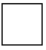 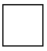 口座番号口座番号支払の方法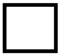 預金種目預金種目口座番号口座番号支払の方法(フリガナ)　　口座名義(フリガナ)　　口座名義(フリガナ)　　口座名義(フリガナ)　　口座名義(フリガナ)　　口座名義(フリガナ)　　口座名義(フリガナ)　　口座名義